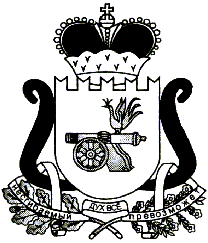 СОВЕТ ДЕПУТАТОВ ХИСЛАВИЧСКОГО ГОРОДСКОГО ПОСЕЛЕНИЯ ХИСЛАВИЧСКОГО РАЙОНА СМОЛЕНСКОЙ ОБЛАСТИРЕШЕНИЕот 29.06.2017г.                                                                                                                №81 «Об избрании оргкомитета по проведениюпубличных слушаний по проекту решения«О внесении изменений в Устав Хиславичского городского поселения Хиславичского района Смоленской области»»Заслушав информацию Главы муниципального образования Хиславичского городского поселения Хиславичского района Смоленской области О.Б. Маханек, согласно Устава Хиславичского городского поселения Хиславичского района Смоленской области, в соответствии с Регламентом Совета депутатов Хиславичского городского поселения Хиславичского района Смоленской области и согласно Положения о порядке организации и проведения публичных слушаний в Хиславичском городском поселении Хиславичского района Смоленской областиСовет депутатов Хиславичского городского поселения Хиславичского района Смоленской области РЕШИЛ :1.Создать организационный комитет для проведения публичных слушаний в составе: О.Б.Маханек – председатель орг.комитета,А.А.Волоцуев – депутат,С.М.Лизунков – депутат,И.Ю.Фигурова – нач.отдела по городуА.П.Сакович – специалист 1-ой категории отд.по городу.2.Настоящее решение разместить на сайте Администрации муниципального образования «Хиславичский район» Смоленской области.Глава муниципального образованияХиславичского городского поселенияХиславичского района Смоленской области                                                 О.Б.Маханек